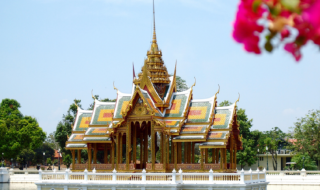 Ayuttaya 1 Day by Bus + Boat (07.30 a.m. - 04.00 p.m.) 
(1,900.- Baht / Person)Itinerary07:15 a.m.     Check in River City – Counter No.2 To Embark “Grand Pearl Coach”.07:30 a.m.     Depart Bangkok by air-conditioned coach visit Ayutthaya Ancient Capital.09:00 a.m.     Arrive Bang Pa-In Summer Palace , previously lived by many Thai monarchs from 17 th century. Bang Pa-In has a captivating collection of marvelous pavilions in a variety of Thai, Chinese, Italian and Victorian architectural styles, encircled by lush beautiful gardens and lake.10:45 a.m.    Arrive Ayutthaya one of the world heritage cities. Visit Viharn Phra Monkol Bopit The principal Buddha image is one of Thailand 's largest bronze.11:15 a.m.    Visit Wat Phrasrisanphet , This is the most important temple within the Royal Palace compound and corresponds to The Emerald Buddha Temple in Bangkok's Grand Palace12:15 a.m.   Wat Chai Wattanaram constructed by King Prasathong in 1630.01:30 p.m.   Welcome onboard the luxurious cruiser “Grand Pearl” at Wat Chonglom ( Nualchawi Bridge ) Super buffet lunch which includes a delightful variety of oriental and western cuisines will be served. In the meantime, you will relax and enjoy the fascinating scenery on the River of Kings.03:00 p.m.    Coffee break will be served while you enjoy the enchanting sight along the river banks such as the Royal Barges, Thammasart University , the Royal Grand Palace and the graceful Temple Of Dawn.04:00 p.m.   Arrive at the River City Shopping Complex Pier.Inclusions : A joined roundtrip air-conditioned transportation (BKK-Ayutthaya), Admission fee to all places indicated in the program, Lunch, A join cruise, English speaking guide.Price exclude:Personal ExpenseService charge 3.5% for paying by credit card charge*PRICE AND ITINERARY ARE SUBJECT TO CHANGE WITHOUT PRIOR NOTICE*